	Ж.Б. ЯО КУАКУ
	Председатель Консультативной группы по радиосвязиКонсультативная группа по радиосвязи
Женева, 17–19 февраля 2010 года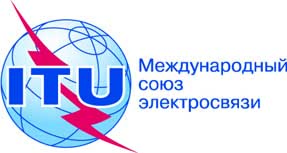 Документ RAG10-1/ADM/1-R16 февраля 2010 годаОригинал: английскийПроект повестки дняПроект повестки дняПроект повестки дняСЕМНАДЦАТОГО собрания 
Консультативной группы по радиосвязиСЕМНАДЦАТОГО собрания 
Консультативной группы по радиосвязиСЕМНАДЦАТОГО собрания 
Консультативной группы по радиосвязиЖенева, 17–19 февраля 2010 года
(Зал В, здание МСЭ "Башня")Женева, 17–19 февраля 2010 года
(Зал В, здание МСЭ "Башня")Женева, 17–19 февраля 2010 года
(Зал В, здание МСЭ "Башня")Документ
RAG10-1/1Вступительные замечания–2Утверждение повестки дня–3Вопросы, относящиеся к Совету и Полномочной конференции3.1	Решения Совета-09, касающиеся КГР3.2	Другие вопросы, относящиеся к Совету и Полномочной конференции1 (п. 2)16 (п. 2.5), 19, 20, 23 (п. 5), 274Деятельность исследовательских комиссий4.1	Методы работы и виды деятельности исследовательских комиссий МСЭ-R1 (пп. 3.1, 3.3, Add.2), 2, 5, 10, 12, 14, 15, 18, 23, 264.2	Подготовка исследовательских комиссий к ВКР-121 (п. 3.2), 174.3	Взаимодействие и сотрудничество с Секторами МСЭ-Т и МСЭ-D и другими организациями1 (п. 3.4), 3, 6, 8, 9, 11, 13, 16, 24, 25, 26, 284.4	Отчет председателя работающей по переписке Группы по ЭОД45Вопросы, относящиеся к ВКР5.1	Деятельность после конференции ВКР-07 1 (п. 4.1)5.2	Подготовка к ВКР-121 (п. 4.2)6Стратегический, Финансовый и Оперативный планы6.1	Отчет о деятельности за 2009 год1 (п. 6)6.2	Проект Оперативного плана на 2011–2014 годы–6.3	Отчет председателя работающей по переписке Группы по Оперативному плану–6.4	Отчеты о ходе работ по подготовке проектов Стратегического плана и Финансового плана на период 2012–2015 годов7, 227Семинары и семинары-практикумы1 (п. 5)8Межсекторальная деятельность1 (п. 7), 219Дата следующего собрания–10Любые другие вопросы–	Статистические данные по участию Членов Сектора 1(Add.1)